Департамент по труду и занятости населения Свердловской областиГосударственное казенное учреждение службы занятости населения Свердловской области «Тавдинский центр занятости»Материалы для участия во Всероссийском конкурсе методик по работе в сфере профессионального самоопределения «ZA собой»в номинации «Профориентация на практике»Тема «Практико-ориентированный подход к выбору профессии в сфере              здравоохранения с учетом потребности местного рынка труда»Исполнитель:                                      И.П. Мищенко                                                              должность: ведущий инспектор                                                                (профконсультант)                                                              ГКУ «Тавдинский центр занятости»                                                                   эл. адрес: tavda_czn@mail.ru                                                               рабочий телефон: 8 (34360) 2-80-35                                                               сотовый телефон: 8- 9086387884Тавда2015СодержаниеСодержаниеИнформационная справка                                                                                       3Глава 1. Практико-ориентированный подход к выбору профессии в сфере здравоохранения с учетом потребности местного рынка труда                         6Паспорт профориентационного проекта «Выбор профессии в сфере здравоохранения»                                                                                                   6Условия реализации проекта «Выбор профессии в сфере здравоохранения»                                                                                                   9Глава 2. Основные формы работы с учащимися в рамках проекта «Выбор профессии в сфере здравоохранения»                                                                 102.1 Тематический календарный план-график проведения мероприятий в рамках проекта «Выбор профессии в сфере здравоохранения»                       102.2 Калейдоскоп ярких событий в ходе реализации проекта «Выбор профессии в сфере здравоохранения»                                                   15Заключение                                                                                                             20Список используемой литературы                                                                       21Приложения                                                                                                           22Информационная справкаПрофессиональная ориентация граждан является одним из направлений деятельности органов службы занятости населения Свердловской области в соответствии со статьей 7.1. – 1 Закона Российской Федерации от 19 апреля 1991 года № 1032 – 1 «О занятости населения в Российской Федерации» [1].С 2012 года профориентационная работа с обучающимися общеобразовательных организаций осуществляется службой занятости населения Свердловской области в части своей компетенции в рамках Комплекса мер по проведению профессиональной ориентации обучающихся образовательных учреждений общего образования на 2012-2015 годы (далее – Комплекс мер), реализуемого во исполнение поручения Правительства Российской Федерации (июль 2011 года) [2].На муниципальном уровне реализация Комплекса мер осуществляется центром занятости во взаимодействии с органами местного самоуправления, в том числе осуществляющими управление в сфере образования, в рамках договоров (соглашений) о сотрудничестве (социальном партнерстве), с образовательными организациями общего и профессионального образования, а также непосредственно с ведущими организациями-работодателями, расположенными на территории муниципального образования [2]. Следует отметить, что город Тавда являлся до недавнего времени крупным центром деревообрабатывающей промышленности Урала: до экономических реформ 90-х и кризиса 2000-х в городе успешно функционировали градообразующие предприятия. В настоящее время все предприятия ликвидированы. Численность постоянного населения Тавдинского городского округа составляет 41,2 тыс. человек, из которых 34,6 тыс. человек или 84 % – городское население; 6,8 тыс. человек или 16% – сельское население. За последнее десятилетие прослеживается ежегодное снижение численности населения, но доля лиц трудоспособного возраста сохраняется относительно высокой (24 тысячи человек или 59%) в общей численности населения.	В ходе совместных встреч и мероприятий с работодателями, на основании статистических данных базы вакантных мест Тавдинского центра занятости выявлена кадровая проблема работников здравоохранения в Тавдинском городском округе: в среднем за последние три года доля вакансий медицинских работников составила 21% от общего количества вакантных мест.  Если рассматривать штатную численность медицинских работников Тавдинской центральной больницы и фактическую, то на декабрь 2014 года из 540 рабочих мест, предусмотренных для среднего медицинского персонала, заполнено 508 при коэффициенте совместительства 1,26%. У врачей картина аналогичная – из 126 рабочих мест заполнено лишь 95, притом, что коэффициент совместительства равен 1,76%. Тем не менее, результат мониторинга на определение профессиональных предпочтений учащихся старших классов Тавдинского городского округа показывает заинтересованность подростков профессиями сферы здравоохранения. В соответствии с данными исследований 2014 года: в январе доля выбора составила 21% (лидирующая по количеству выбора сфера), в ноябре – 22,3% (также на первом месте). По результатам выборочного опроса учащихся предвыпускных и выпускных (9 – 11(12)) классов общеобразовательных организаций Свердловской области ( в том числе на территории Тавдинского городского округа), проведенного специалистами Департамента службы занятости населения Свердловской области в сентябре-декабре 2013 года, также прослеживается интерес учащихся к сфере медицины (12,2% от общей численности опрошенных – лидирующая позиция) [2]. Требования местного рынка труда, данные социологического исследования (на предмет профессиональных предпочтений) обусловили необходимость использования практико-ориентированного подхода в профориентации школьников. С января 2015 года на территории Тавдинского городского округа реализуется профориентационный проект «Выбор профессии в сфере здравоохранения», Приложение А.Глава 1.  Практико-ориентированный подход к выбору профессии в сфере здравоохранения с учетом потребности местного рынка трудаПаспорт профориентационного проекта «Выбор профессии в сфере здравоохранения»Профориентационный проект«Выбор профессии в сфере здравоохранения» Паспорт Проекта Условия реализации проекта «Выбор профессии в сфере здравоохранения»Площадкой по апробации проекта «Выбор профессии в сфере здравоохранения» (далее Проект) стал Мариинский класс медико-педагогического профиля МАОУ СОШ №2 города Тавды. Базой для приобретения теоретических и практических знаний учащихся является Тавдинская центральная районная больница (далее Тавдинская ЦРБ). Сложившиеся взаимоотношения реализуются через договоры совместной деятельности, договоры социального партнерства, в которых определено:создание надлежащих условий для проведения всех видов теоретического и практического обучения (наличие учебной комнаты (актовый зал), наглядных пособий;привлечение ведущих специалистов - медиков к проведению мероприятий;проведение мастер-классов и профессиональных проб на базе Тавдинской ЦРБ;адаптация варьируемой части плана - графика, их элективной и факультативной части применительно к возрастным особенностям учащихся.При Тавдинской ЦРБ создана инициативная группа под руководством заместителя главного врача, в состав которой входят: главная медицинская сестра, заведующие отделениями. Проводимый комплекс мероприятий в рамках практико – ориентированного подхода направлен на решение задач по обеспечению взаимосвязи между потребностью в специалистах и рынком образовательных услуг, формированию знаний и умений, ориентированных на конкурентоспособность. Глава 2. Основные формы работы с учащимися в рамках проекта«Выбор профессии в сфере здравоохранения»2.1 Тематический календарный план-график проведения мероприятий в рамках проекта «Выбор профессии в сфере здравоохранения»Тематический календарный план-график оформлен в виде таблицы №1.Таблица №1 - План - график проведения мероприятий в рамках Проекта на 2015 годПродолжение Таблицы №1- План - график проведения мероприятий в рамках Проекта на 2015 годПродолжение Таблицы №1- План - график проведения мероприятий в рамках Проекта на 2015 годПродолжение Таблицы №1- План - график проведения мероприятий в рамках Проекта на 2015 годПродолжение Таблицы №1- План - график проведения мероприятий в рамках Проекта на 2015 год2.2 Калейдоскоп ярких событий в ходе реализации ПроектаЗаинтересованность школьников в предоставляемой информации в рамках Проекта, составляет 100%, то есть учащиеся Мариинского класса в полном составе (20 человек) присутствуют на всех мероприятиях. При организации мастер-класса по оказанию неотложной помощи помимо краткосрочного курс знакомства с содержанием и спецификой труда медицинских работников, на примере тренажера-манекена врачи скорой помощи показали ребятам не только основные приемы оказания неотложной помощи, но и предложили самостоятельно повторить их действия. В дополнении молодые врачи, их стаж составляет около трех лет, поделились впечатлениями об уже наработанном опыте, вспомнили годы учебы, дали ребятам практические советы по выбору профессии: общение подростков с людьми молодого возраста важный момент для формирования будущей личности и с точки зрения выбора профессии в том числе, рисунок 1. 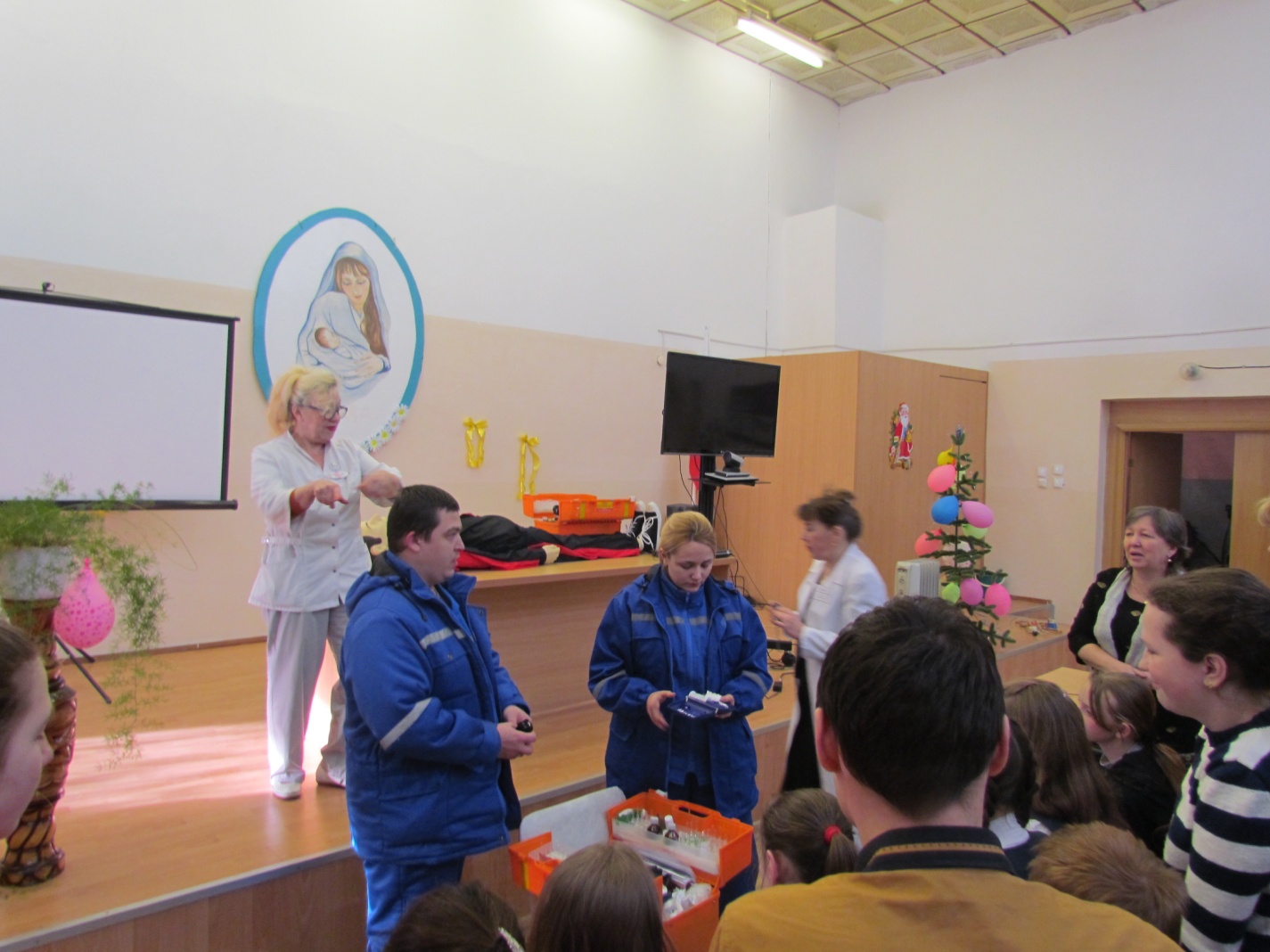 Рисунок 1.  Молодые врачи проводят мастер-классИнтересно прошла встреча с врачом-гинекологом: учащиеся познакомились с содержанием труда и критериями профессий сферы здравоохранения, расширили кругозор по вопросам элементарной гигиены. Врач-гинеколог для поддержания интереса детей использовала наглядное пособие, видно на рисунке 2.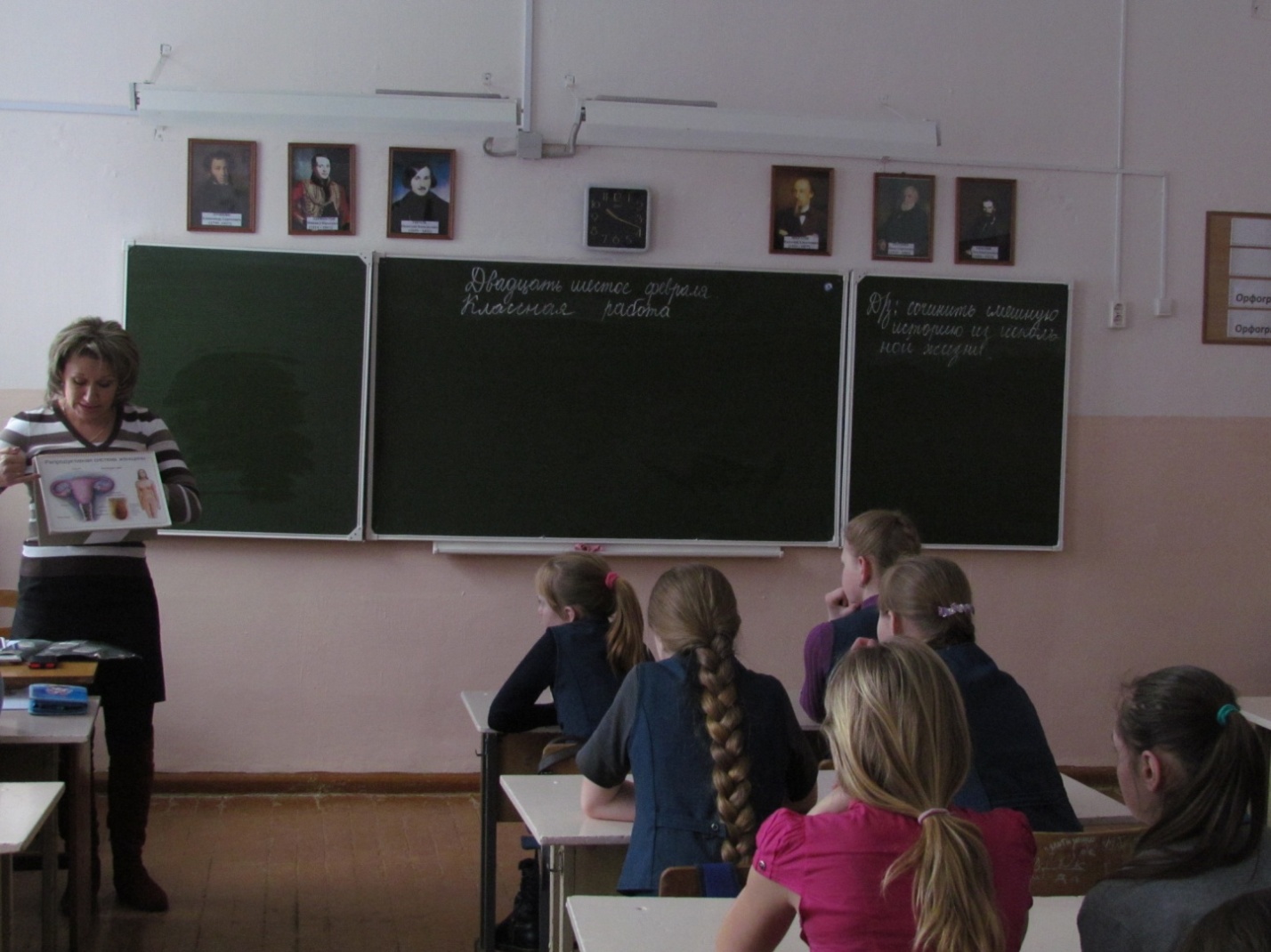 Рисунок 2.  Встреча с врачом – специалистом Тавдинской ЦРБНе остались школьники равнодушными к информации по фильму «Солдаты милосердия», просмотренному в рамках киноклуба «Кем быть?» На экране они увидели, как в период Второй мировой войны медицинские работники показывали чудеса героизма, были интересны рассказы медиков - участников тех событий о героических поступках (что очень значимо для подрастающего поколения). После просмотра фильма в рамках дискуссии заместитель главного врача Тавдинской ЦРБ привел в пример статистические данные по количеству медицинских работников, отмеченных Родиной различными наградами, в том числе и по Тавдинскому городскому округу (видно на рисунке 3).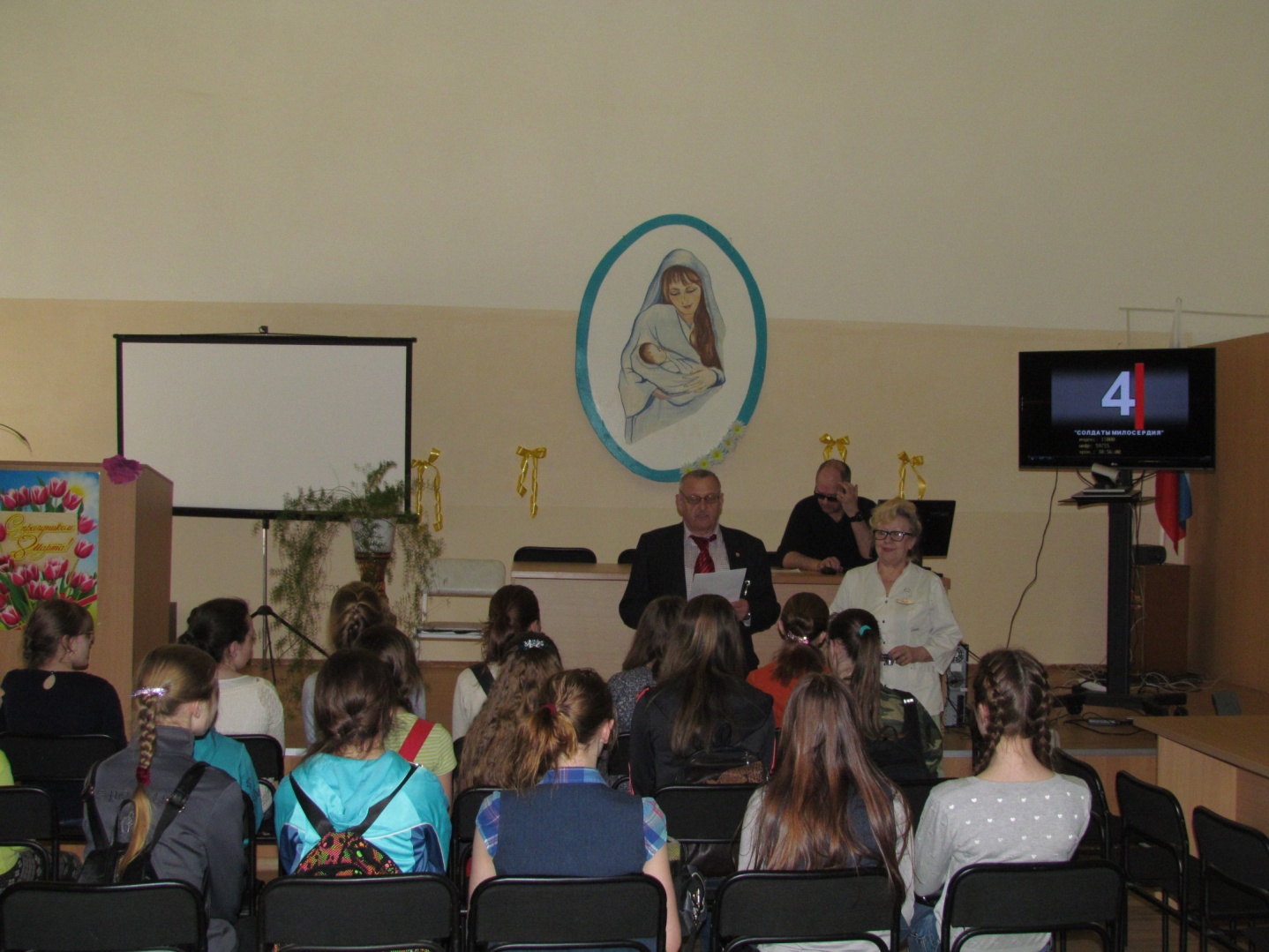 Рисунок 3.  Мероприятие с участием заместителя главного врача Тавдинской ЦРББольшую заинтересованность учащиеся проявили к «профессиональным пробам» в кабинетах низкой и высокой частоты физиотерапевтического отделения. На личном опыте школьники убедились, насколько удобны и безболезненны для пациентов физиотерапевтические процедуры (все участники мероприятия попробовали на себе их действие, в том числе «ассистируя» медсестре, помогая дезинфицировать аппараты после каждого применения). Профессиональные пробы позволяют школьникам познавать базовые сведения о конкретных видах деятельности, что способствует сознательному, обоснованному выбору профессии, наблюдается на рисунке 4.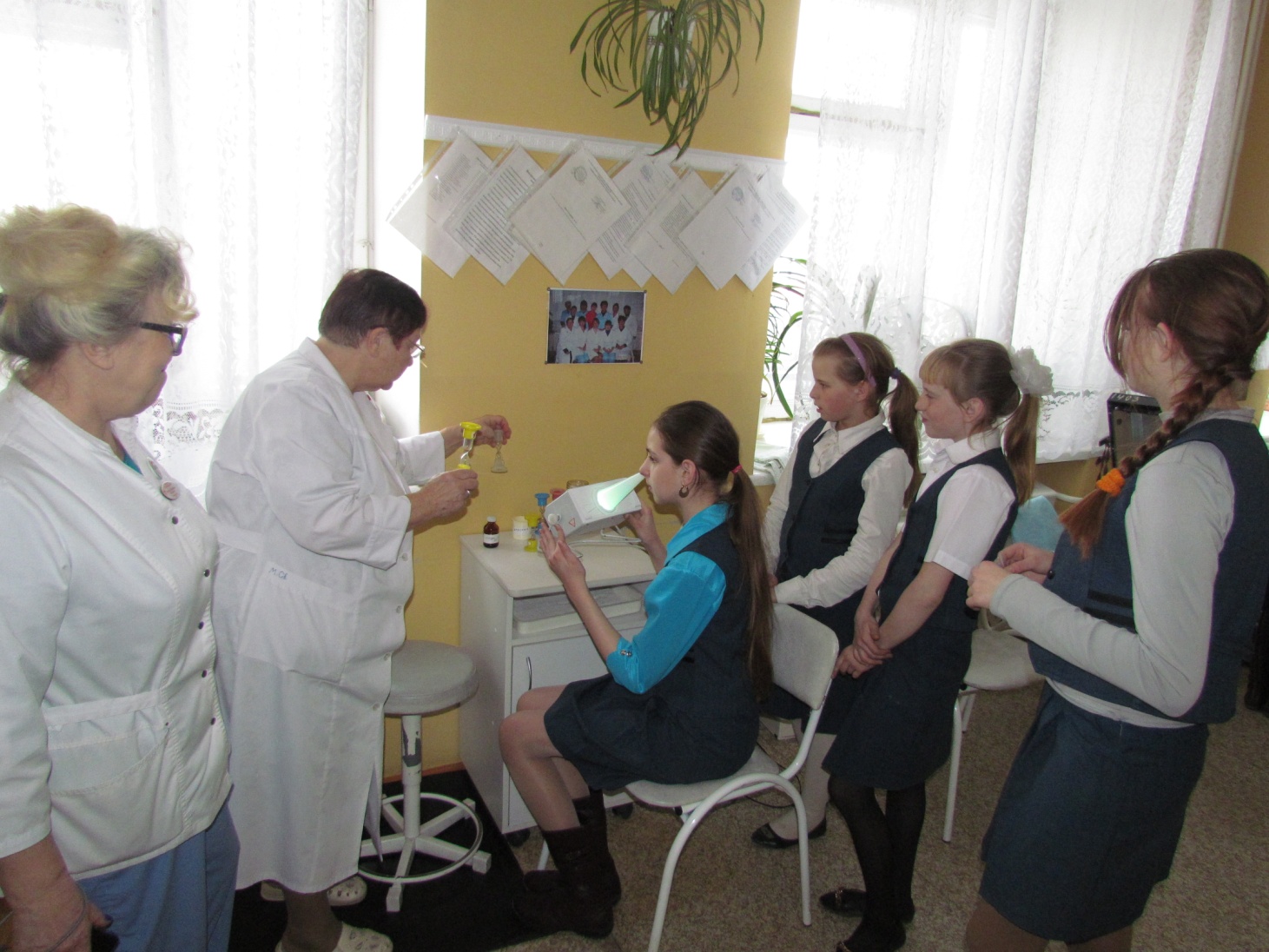 Рисунок 4.  Профессиональные пробы в физиотерапевтическом отделении	С целью поддержания интереса подростков к профессиям сферы здравоохранения на период летних каникул дан старт волонтерскому движению в рамках Проекта.	В первой декаде мае организована работа «круглого стола» в стенах Тавдинской ЦРБ под председательством заместителя главного врача, основной вопрос – старт волонтерскому движению: определены варианты работ, приемлемых для подростков с учетом санитарно-эпидемиологических правил и норм, например, оказание помощи работникам регистратуры в части мелкого канцелярского ремонта, рисунок 5.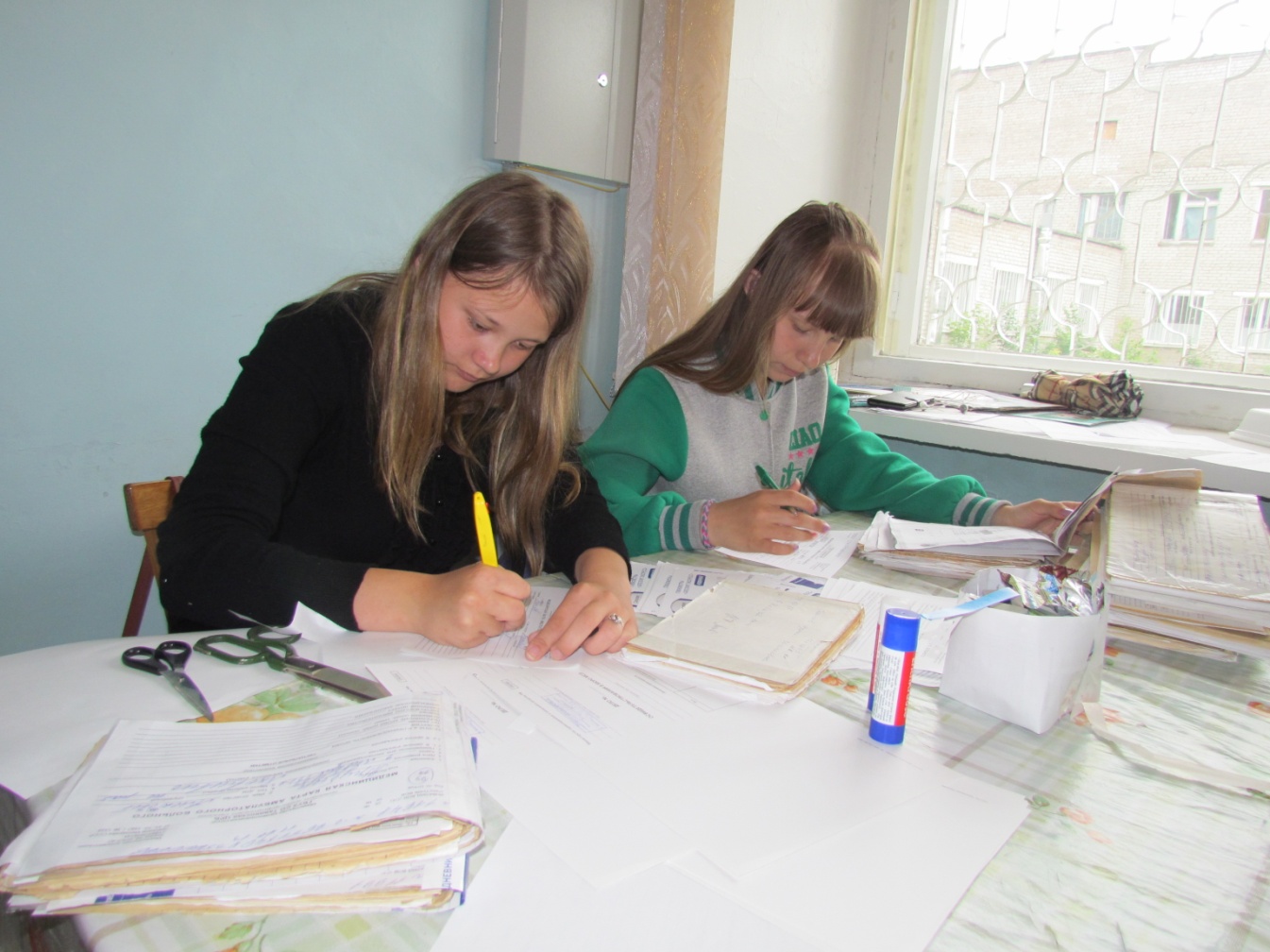 Рисунок 5.  Помощь волонтеров в части мелкого канцелярского ремонта	Специалисты центра занятости подготовили листовки, рисунок 6.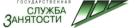 Рисунок 6.  Пример листовки о волонтерском профориентационном проекте «Выбор профессии в сфере здравоохранения»ЗаключениеПрофориентационную работу с учащейся молодежью следует осуществлять вариативно, с учетом специфики региона и местных условий, на основе социологических исследований посредством различных форм, методов и подходов.Использование практико-ориентированного подхода в профессиональной ориентации позволит учащимся более четко определиться с профессиональным выбором. Так как данная работа включает в себя: участие в теоретико-практической работе; в различных видах профессиональной деятельности; использование коммуникативных технологий; вовлечение в научно-исследовательскую деятельность.К факторам, влияющим на эффективность внедрения практикоориентированности в процесс профориентации школьников, относится информирование (все мероприятия по реализации Проекта широко освещаются в СМИ: на официальных сайтах Департамента по труду и занятости Свердловской области и администрации Тавдинского городского округа, в газете «Тавдинская правда»). Оперативная информация по выполнению мероприятий, удовлетворение школьников их содержанием и качеством, статистическая отчетность по развитию социального партнерства, станут инструментом контроля над реализацией Проекта.Список используемой литературы1. Закон Российской Федерации от 19 апреля 1991 года № 1032 – 1 «О занятости населения в Российской Федерации». Профессиональные намерения учащихся предвыпускных и выпускных классов общеобразовательных организаций Свердловской области: состояние и пути развития/Отчет о результатах социологического опроса. – Екатеринбург: Департамент по труду и занятости населения Свердловской области. – 2014 г., 51 с.Приложение А.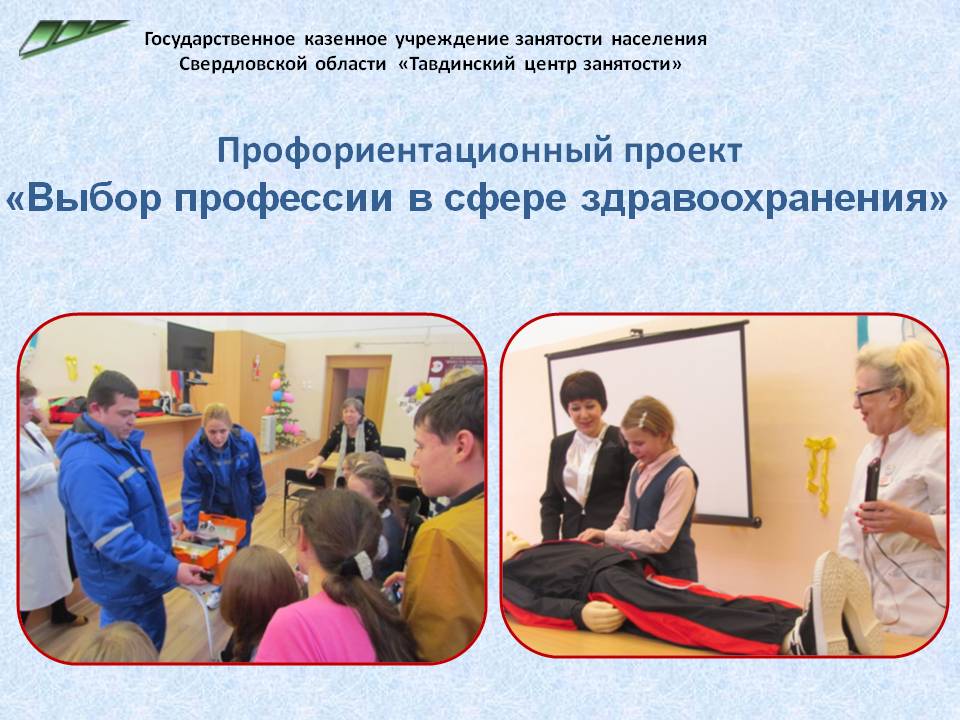 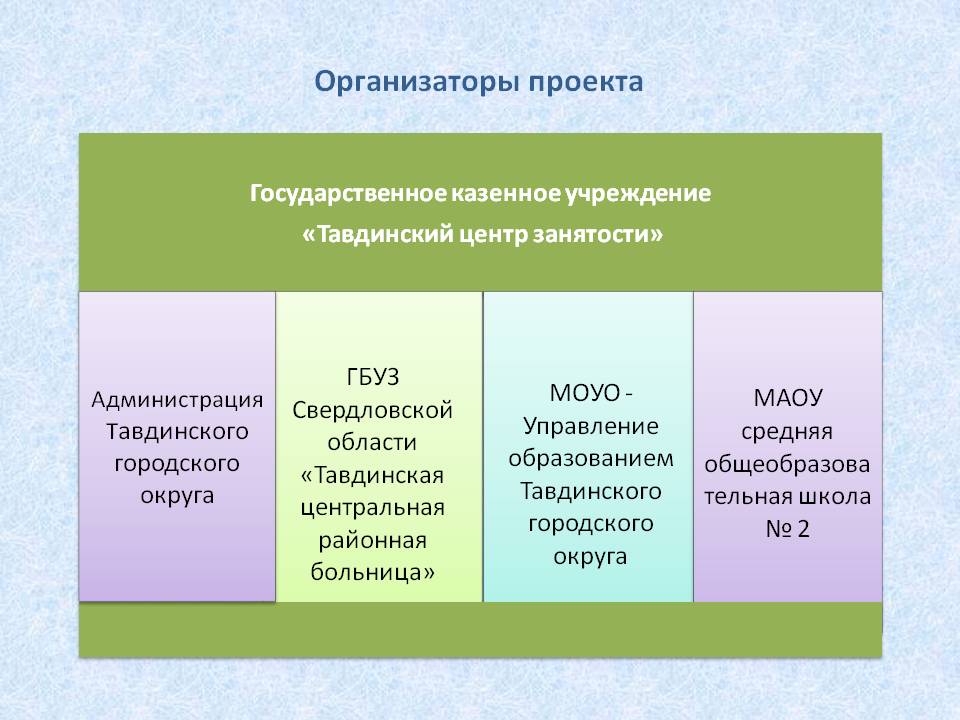 Приложение А.1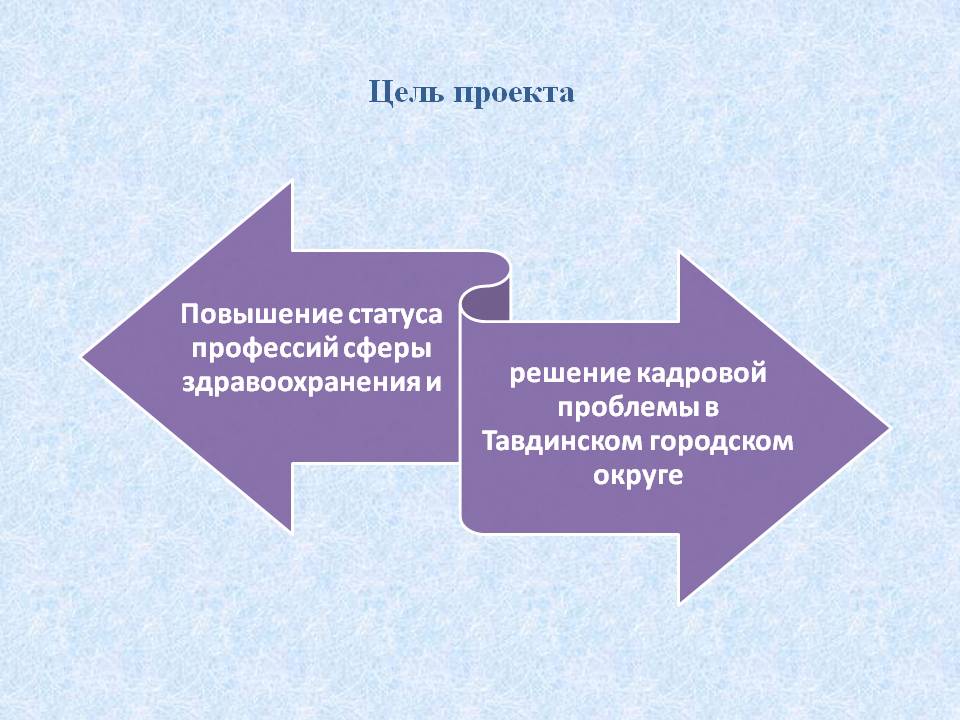 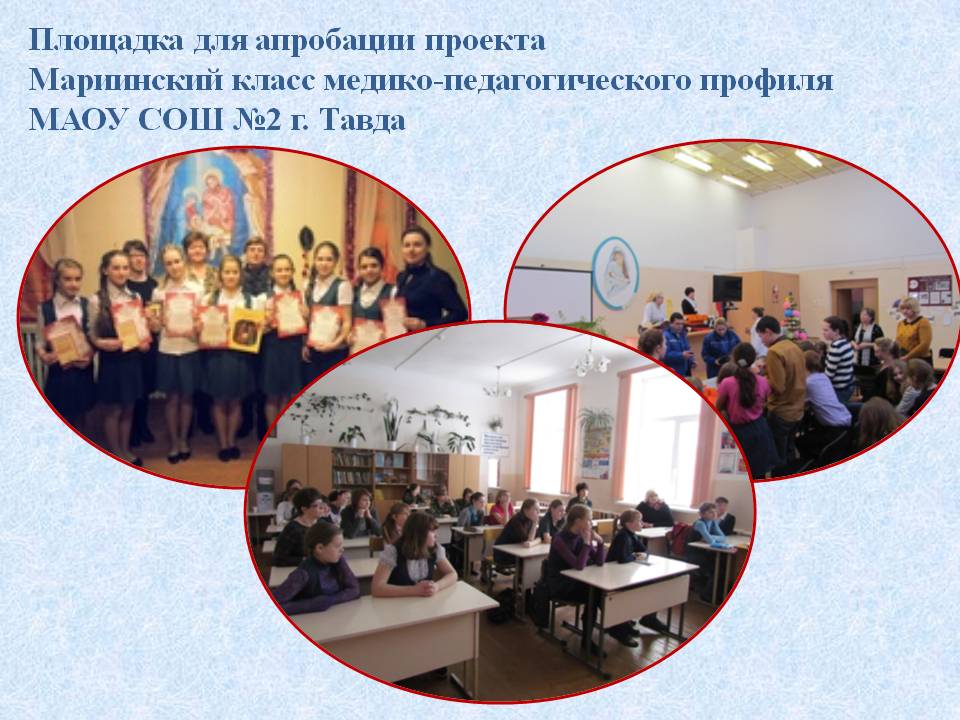 Приложение А.2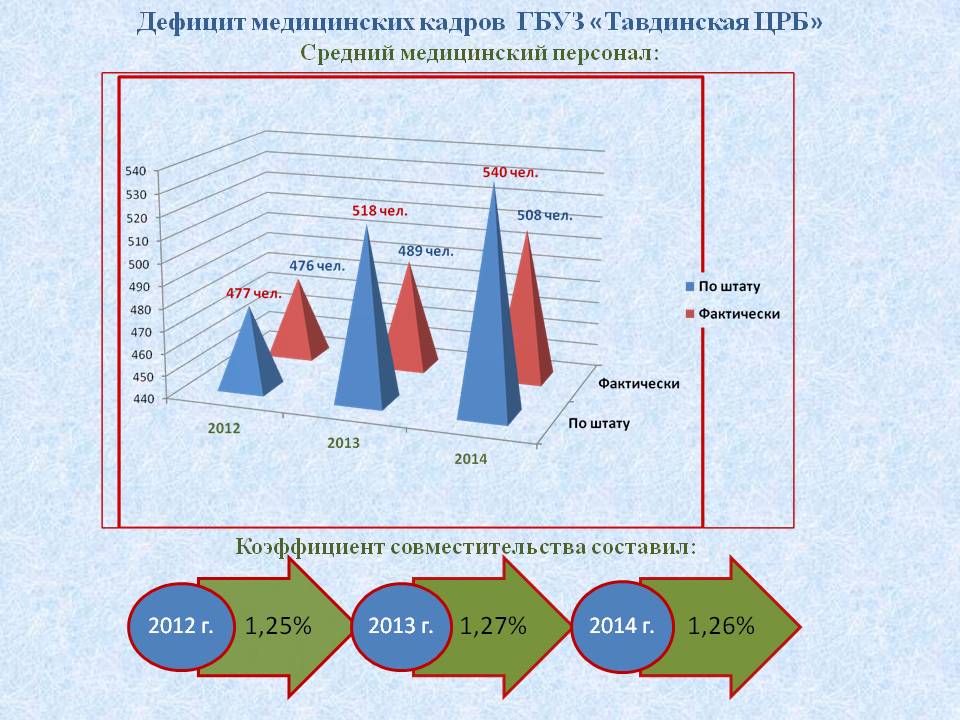 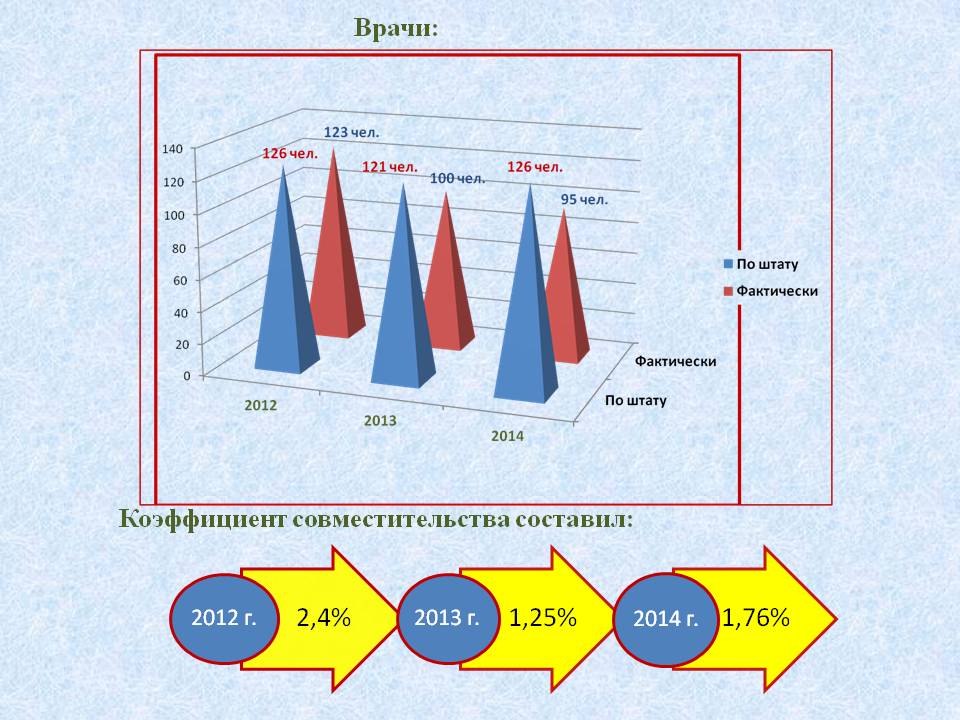 Приложение А.3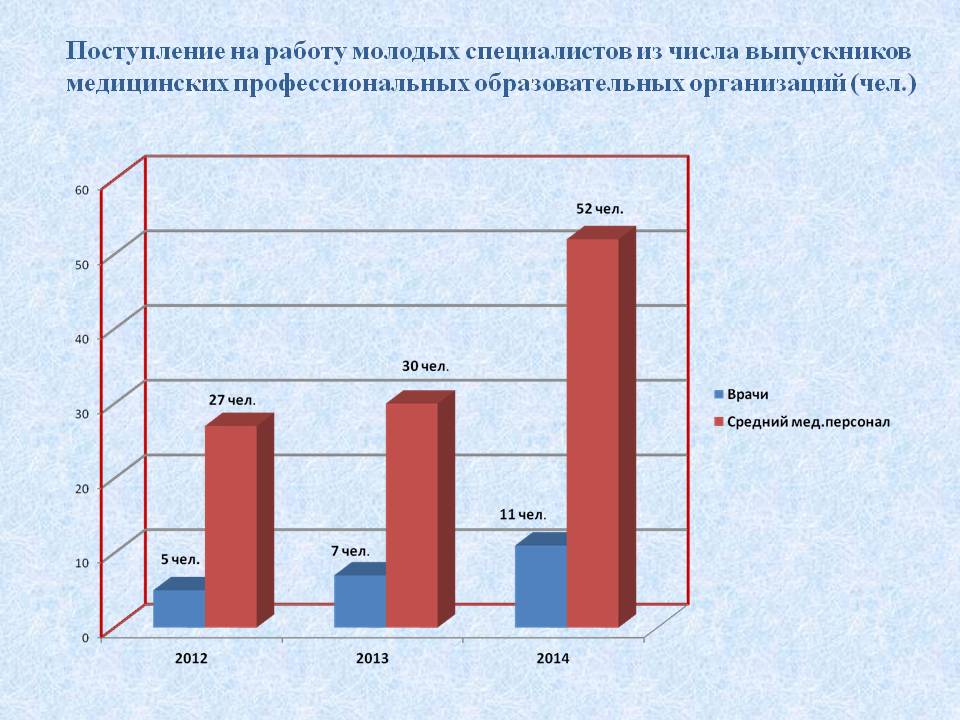 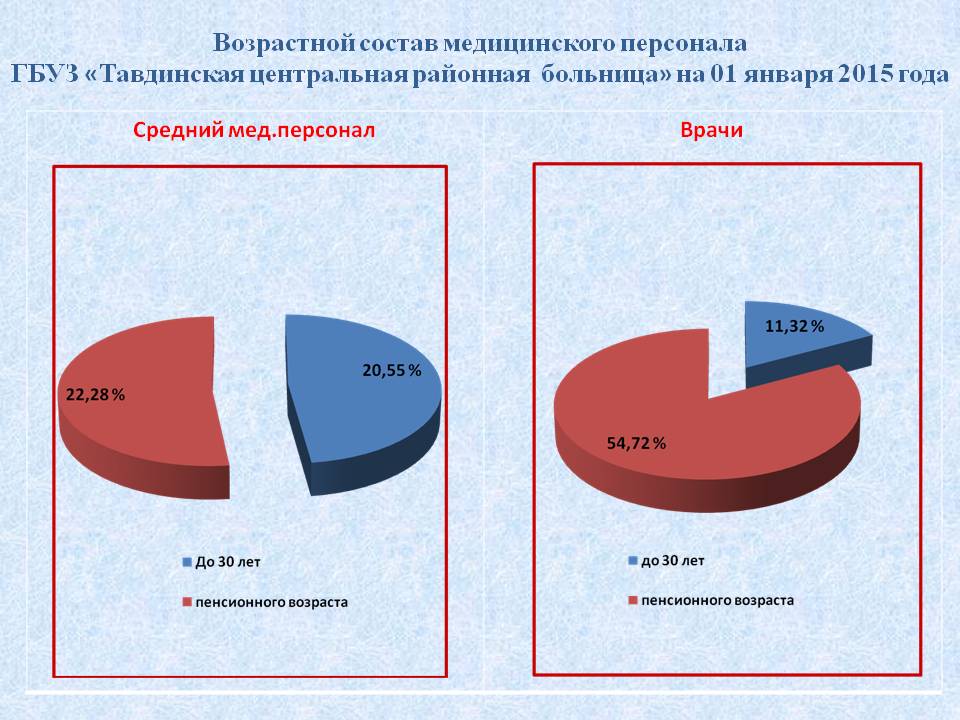 Приложение А.4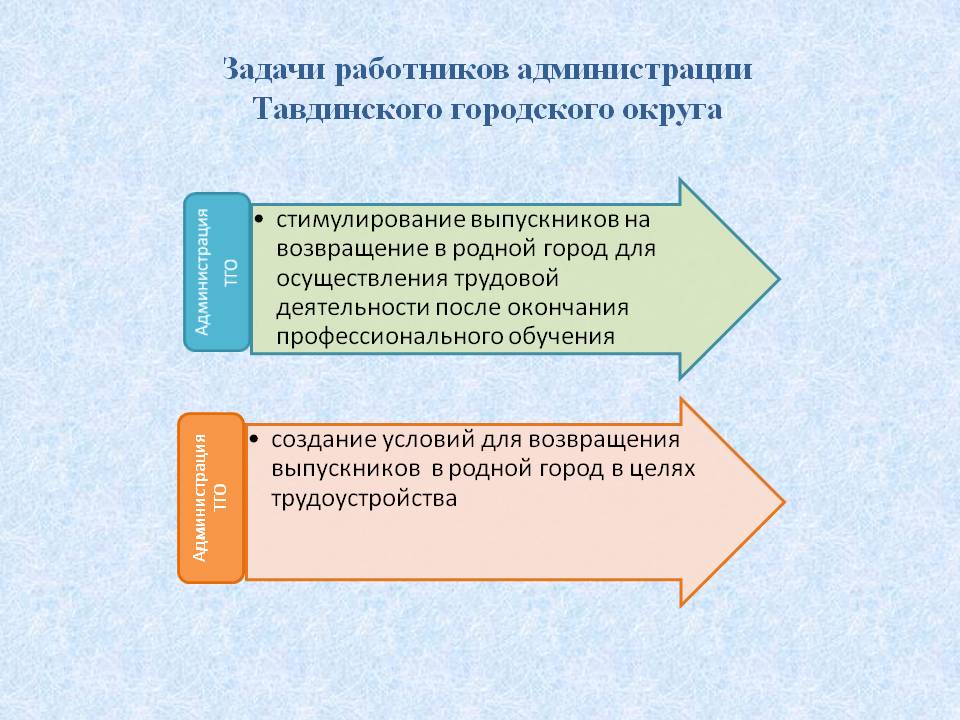 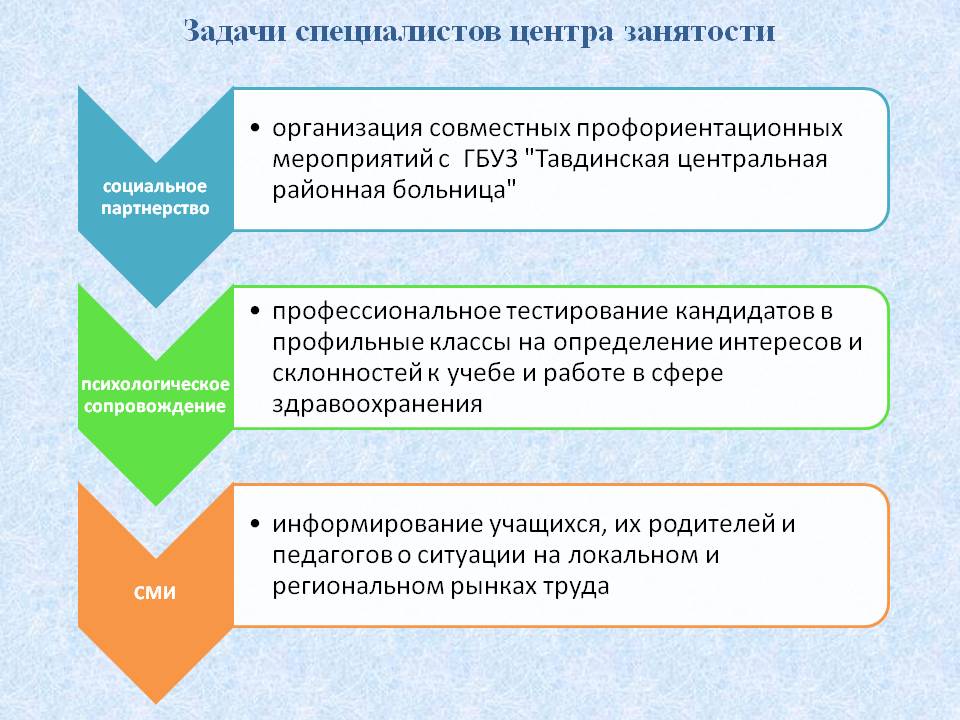 Приложение А.5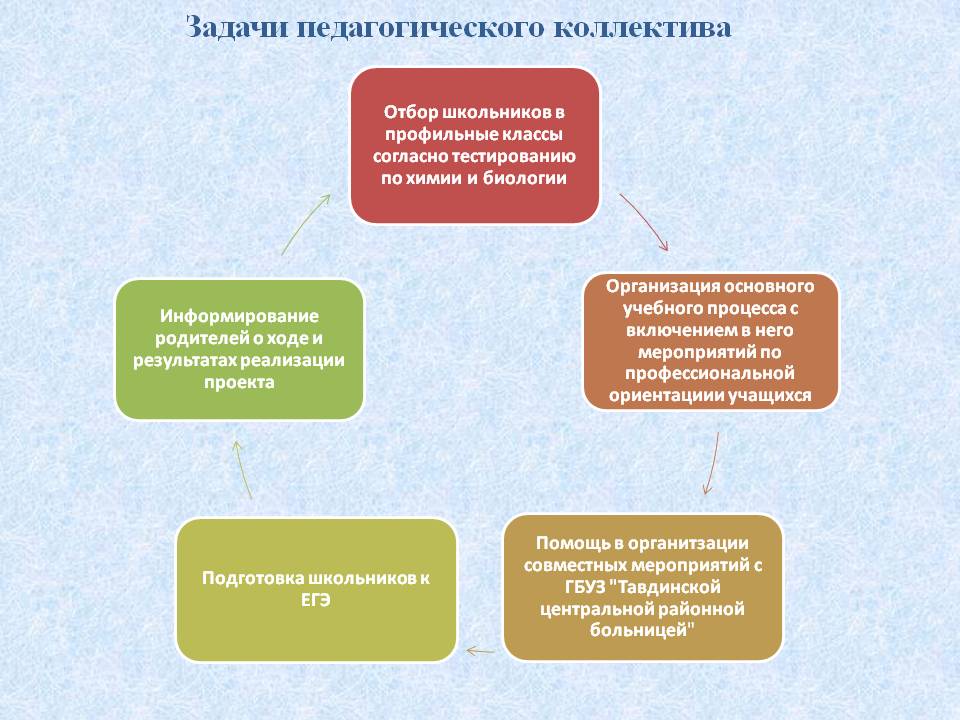 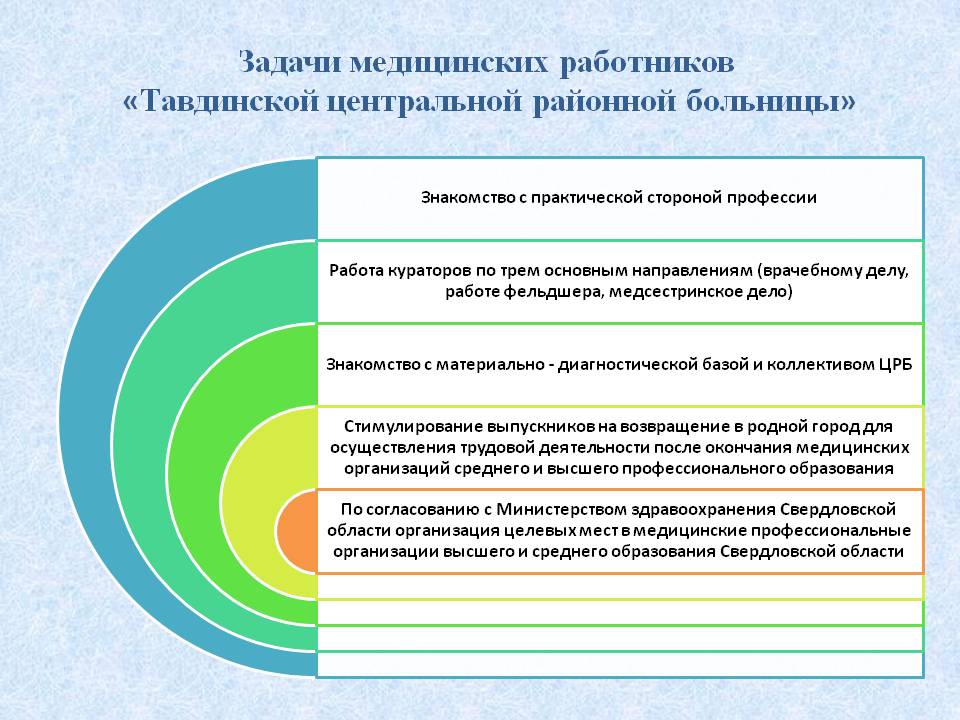 Приложение А.6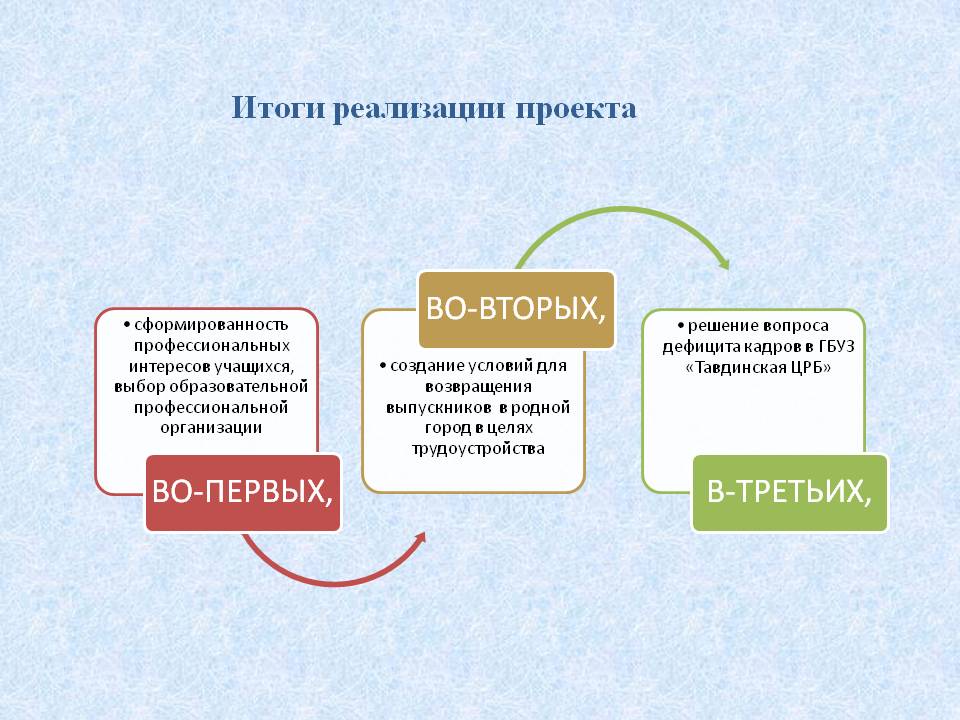 Наименование ПроектаПрофориентационный проект «Выбор профессии в сфере здравоохранения»  на период 2015 - 2020 гг.Разработчики ПроектаОрганизаторы Проекта   ГКУ «Тавдинский центр занятости»ГКУ «Тавдинский центр занятости»,Администрация Тавдинского городского округа, ГБУЗ СО «Тавдинская центральная районная больница», МОУО – Управление образованием Тавдинского городского округа.Цели и задачи ПроектаЦели Проекта:1. Формирование профессиональных интересов школьников.2. Повышение статуса профессий сферы здравоохранения.3. Решение кадровой проблемы в Тавдинском городском округе.Основными задачами Проекта являются:для специалистов центра занятости:- организация совместных профориентационных  мероприятий с ГБУЗ "Тавдинская центральная районная больница";- профессиональное тестирование кандидатов в профильные классы на определение интересов и склонностей к учебе и работе в сфере здравоохраненияа;- информирование учащихся, их родителей и педагогов о ситуации на локальном и региональном рынках труда;- освещение в СМИ о ходе реализации проекта;для работников Администрации Тавдинского городского округа:- стимулирование выпускников на возвращение в родной город для осуществления трудовой деятельности после окончания профессионального обучения;- создание условий для возвращения выпускников в родной город в целях трудоустройства; для работников ГБУЗ СО «Тавдинская центральная районная больница»:- знакомство с практической стороной профессии;- по согласованию с Министерством здравоохранения Свердловской области организация целевых мест в медицинские профессиональные организации высшего и среднего образования Свердловской области;- оптимизация процессов трудоустройства выпускников, повышение мотивации к труду в сфере здравоохранения;задачи для педагогических коллективов общеобразовательных организаций:- отбор школьников в профильные классы согласно тестированию по химии и биологии;- организация основного учебного процесса с включением в него мероприятий по профессиональной ориентации учащихся; - подготовка школьников к ЕГЭ;- информирование родителей о ходе и результатах реализации проекта.Сроки реализации Проекта2015-2025 гг.Ожидаемые результаты реализации Проекта- решение вопроса дефицита медицинских кадров в Тавдинском городском округе;-  стабильное функционирование социального партнерства в направлении профессиональной ориентации учащихся; - гармонизация мероприятий по профессиональной ориентации учащихся в соответствии с текущими запросами рынка труда и перспективами удовлетворения кадровых потребностей здравоохранения и личности.№ п/пДата проведения мероприятияМесто проведенияТематика занятияПлан проведения занятия123451.ЯнварьМАОУ СОШ №2Вводная беседа о цели, задачах и содержании реализуемого Проекта, освещение ближайших и долгосрочных планов.Информирование о цели создания Проекта;обсуждение содержания и плана – графика проведения мероприятий (выслушивание мнение учащихся и педагогов);подведение итогов встречи.2.ЯнварьТавдинская ЦРБ(актовый зал)Мастер – класс по оказанию неотложной помощи в стенах Тавдинской ЦРБ.Информирование о цели мероприятия;объяснение последовательности показываемых действий; освещение врачами скорой помощи личного профессионального опыта (почему выбрал профессию медика);ответы на вопросы учащихся;подведение итогов встречи.№ п/пДата проведения мероприятияМесто проведенияТематика занятияПлан проведения занятия3.ФевральМАОУ СОШ №2(Мариинский класс)Встреча с врачом - гинекологомВводная беседа о критериях, предъявляемых профессиями сферы здравоохранения с акцентом в направлении гинекологии, личный профессиональный опыт;беседа о личной гигиене;ответы на вопросы.4.МартТавдинская ЦРБ (актовый зал)В рамках киноклуба  «Кем быть?» просмотр документального фильма «Солдаты милосердия»Вводная беседа о проявленном патриотизме медицинских работниках во время Второй мировой войны;дискуссия по содержанию фильма.5.АпрельТавдинская ЦРБПрофессиональные пробы в физиотерапевтическом отделенииВводная беседа о назначении физиотерапевтических процедур, личностных и профессиональных качествах медицинских работников, выполняющих данные функции;участие школьников в процессах подготовки к процедурам, выполнение некоторых действий по инструкции медицинских работников;подведение итогов встречи.№ п/пДата проведения мероприятияМесто проведенияТематика занятияПлан проведения занятия6. МайТавдинская ЦРБКруглый стол по вопросу организации работ в рамках волонтерского проекта среди работников Тавдинской ЦРБ и центра занятости.Определение приемлемых для подростков видов работ на базе Тавдинской ЦРБ с учетом санитарно-эпидемиологических правил и норм 7.МайГКУ «Тавдинский центр занятости»Старт волонтерскому  движению в рамках Проекта.Формирование листовок с информацией о возможности участия в волонтерском профориентационном проекте;распространение листовок среди учащихся по общеобразовательным организациям, освещение в СМИ.8.июньТавдинская ЦРБВыполнение работ, приемлемых для школьников с учетом санитарно – эпидемиологических  норм. Общее собрание с информированием о цели волонтерского проекта и характере предстоящего «фронта» работ; формирование графика работы на летний период.9.июльТавдинская ЦРБВыполнение работ, приемлемых для школьников с учетом санитарно – эпидемиологических  норм.Выполнение работы в соответствии с планом - графиком;проведение конкурса рисунков на асфальте «Я бы в медики пошел…».№ п/пДата проведения мероприятияМесто проведенияТематика занятияПлан проведения занятия10.августТавдинская ЦРБВыполнение работ, приемлемых для школьников с учетом санитарно – эпидемиологических  норм.Выполнение работы в соответствии с графиком;организационное итоговое собрание по окончании летнего периода с подведе-нием итогов по участию в волонтерском проекте;выдача сертификатов участникам волонтерского Проекта.11.СентябрьТавдинская ЦРБ(актовый зал)Встреча с медицинскими работниками – представителями семейных династий.Беседа о личностных и профессиональных качествах медицинских работников;рассказ потомственных медиков о выборе профессионального пути, своей профессиональной деятельности; ответы на вопросы учащихся;подведение итогов встречи.12.ОктябрьГКУ «Тавдинский центр занятости»Дискуссионный клуб с представителями медицины «Почему я выбираю профессию медицинского работника».Информирование о цели мероприятия;знакомство с критериями, предъявляемыми профессия-ми сферы здравоохранения к личностным и профес-сиональным качествам; выслушивание мнения школьников, поддержание дискуссии уточняющими вопросами;ответы на вопросы учащихся;подведение итогов встречи.№ п/пДата проведения мероприятияМесто проведенияТематика занятияПлан проведения занятия13.НоябрьМАОУ СОШ №2Ярмарка учебных мест посредством скайп –собеседования через Интернет ресурсы с участием представителей медицинских профессиональных образовательных организаций среднего и высшего образования.Информирование о критериях поступления на бюджетные и платные учебные места;освещение возможности досуговой деятельности  студентов и характеристика условий для проживания (наличие общежитий); ответы на вопросы учащихся;подведение итогов.14.ДекабрьМАОУ СОШ №2Анкетирование школьников на предмет удовлетворенностью содержанием и качеством проведенных мероприятий.Формирование анкеты;анкетирование; обработка анкет;с учетом полученного результата формирование плана–графика на 2016 г.15.ДекабрьАдминистрация Тавдинского городского округаКруглый стол для организаторов Проекта по результату полученных данных анкетирования на предмет удовлетворен-ностью содержанием и качеством проведенных мероприятий.Анализ проделанной работы (выявление положительных и отрицательных факторов в ходе реализации проекта);с учетом полученного результата формирование плана–графика на 2016 год.